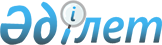 О предоставлении в 2023 году подъемного пособия и социальной поддержки для приобретения или строительства жилья специалистам в области здравоохранения, образования, социального обеспечения, культуры, спорта и агропромышленного комплекса, государственным служащим аппаратов акимов сельских округов, прибывшим для работы и проживания в сельские населенные пункты Тимирязевского района Северо-Казахстанской областиРешение Тимирязевского районного маслихата Северо-Казахстанской области от 23 декабря 2022 года № 17/18
      В соответствии с пунктами 8, 9 статьи 18 Закона Республики Казахстан "О государственном регулировании развития агропромышленного комплекса и сельских территорий", приказом Министра национальной экономики Республики Казахстан от 6 ноября 2014 года № 72 "Об утверждении Правил предоставления мер социальной поддержки специалистам в области здравоохранения, образования, социального обеспечения, культуры, спорта и агропромышленного комплекса, государственным служащим аппаратов акимов сел, поселков, сельских округов, прибывшим для работы и проживания в сельские населенные пункты" и приказом Министра национальной экономики Республики Казахстан от 29 июня 2023 года № 126 "Об определении размеров предоставления мер социальной поддержки специалистам в области здравоохранения, образования, социального обеспечения, культуры, спорта и агропромышленного комплекса, государственным служащим аппаратов акимов сел, поселков, сельских округов, прибывшим для работы и проживания в сельские населенные пункты", Тимирязевский районный маслихат РЕШИЛ:
      Сноска. Преамбула в редакции решения Тимирязевского районного маслихата Северо-Казахстанской области от 20.09.2023 № 6/8 (вводится в действие по истечении десяти календарных дней после дня его первого официального опубликования).


      1. Предоставить в 2023 году специалистам в области здравоохранения, образования, социального обеспечения, культуры, спорта и агропромышленного комплекса, государственным служащим аппаратов акимов сельских округов прибывшим для работы и проживания в сельские населенные пункты Тимирязевского района Северо-Казахстанской области: 
      1) подъемное пособие в сумме, равной стократному месячному расчетному показателю; 
      2) социальную поддержку для приобретения или строительства жилья – бюджетный кредит в сумме, не превышающей одну тысячу пятисоткратного размера месячного расчетного показателя. 
      2. Действие пункта 1 настоящего решения распространяется также на ветеринарных специалистов ветеринарных пунктов, осуществляющих деятельность в области ветеринарии. 
      3. Настоящее решение вводится в действие по истечении десяти календарных дней после дня его первого официального опубликования и распространяется на правоотношения возникшие с 1 января 2023 года.
					© 2012. РГП на ПХВ «Институт законодательства и правовой информации Республики Казахстан» Министерства юстиции Республики Казахстан
				
      Секретарь районного маслихата 

А. Асанова
